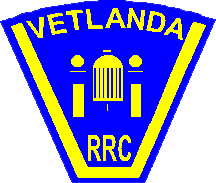 INBJUDAN  TILL FUNKTIONÄRS/MEDLEMS FEST LÖRDAG DEN 15 APRIL KL. 17.00 PÅ ÄDELFORS FOLKHÖGSKOLA, HOLSBYBRUNNVI BJUDER PÅBUFFEFÖREDRAG/UNDERHÅLLNINGKAFFE OCH EFTERÄTTBAREN KOMMER ATT VARA ÖPPEN UNDER KVÄLLEN TILL KL. 23.30Anmälan senast den 5 april till anneli.thylen@vetlandarrc.se eller till Thomas 070-598 40 34 meddela ev. allergierVÄLKOMNA